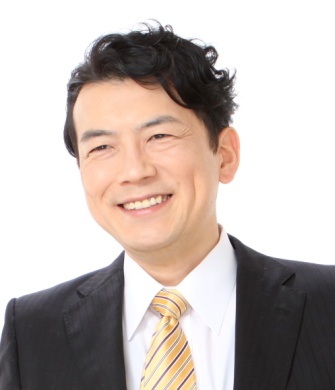 氏　名会社名住　所〒　　　　　―〒　　　　　―〒　　　　　―〒　　　　　―電　話※日中ご連絡できる番号をご記入下さい※日中ご連絡できる番号をご記入下さいE-mail